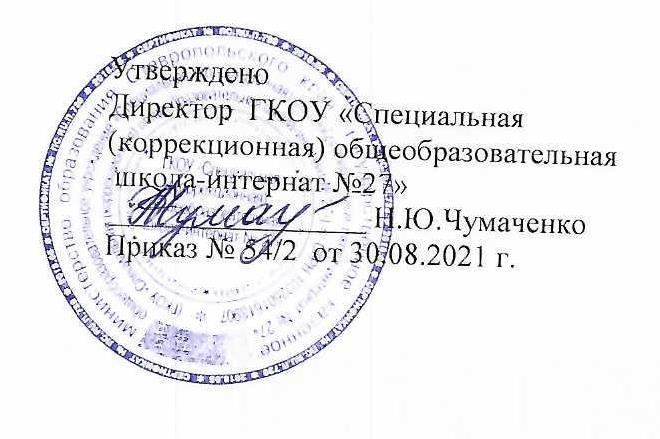 Паспортучебного кабинетаПредмет: химия и биологияЗаведующая кабинетом:Негуляева Елена Юрьевна2021/22 учебный год.Учебный кабинет – учебное помещение школы, оснащенное наглядными пособиями, учебным оборудованием, мебелью и техническими средствами обучения, в котором проводится учебная, методическая и внеклассная работа с учащимися.


Цель паспортизации учебного кабинета:

Проанализировать состояние кабинета, его готовность к обеспечению требований стандартов образования, определить основные направления работы по приведению учебного кабинета в соответствие требованиям учебно-методического обеспечения образовательного процесса.

Классы, занимающиеся в кабинете: 5 – 10
Класс, ответственный за кабинет:  нет
Занятия проходят 5 дней в неделю Нормативные документы, регламентирующие образовательную деятельность
Приказ об открытии учебного кабинета и его функционировании для обеспечения условий успешного выполнения образовательной программы.Приказ о назначении заведующего кабинетом , его функциональные обязанности.Правила техники безопасности работы в кабинете.Правила пользования учебным кабинетом учащимися.Акт приемки учебного кабинета администрацией школы на предмет подготовки кабинета к функционированию.Протокол  решения методической комиссии школы о готовности учебного кабинета к обеспечению условий для реализации образовательной программы.План работы кабинета на учебный год.Соблюдение правил техники безопасности и санитарно-гигиенических норм в учебном кабинете.Показатели помещения кабинетаПлощадь класса [50,15] м2 и высота [3] м Лаборантская - нет

Количество и тип потолочных светильниковЛюминесцентные 4 шт. по три лампы Наличие и тип затемнения ЖалюзиТип напольного покрытия
Линолеум Тип и цвет стенового покрытияШтукатурка, цвет бежевыйНаличие водоснабженияХолодная вода в классеСтол учителяСтол с тумбой в комплекте с рабочим стуломПерсональный компьютерДемонстрационный стол и его оснащениеНетВ кабинете имеетсяКлассная доскаВытяжной шкафИнтерактивная доска Promethean PlanetПоказатели оснащения рабочих мест учащихсяКоличество посадочных мест в классе – 8Столы ученические одной ростовой группы – 4Количество и тип шкафов для хранения учебного оборудованияШкафы книжные с  глухими дверцами – 4Сейф для хранения реактивов – нетПоказатели оформления кабинета
Портреты выдающихся химиков – нетСтенд «Правила охраны труда т ТБ»Стенд «Периодическая система химических элементов Д. И. Менделеева»Стенд «Растворимость кислот, оснований, солей в воде»Стенд «Электрохимический ряд напряжения металлов»Стенд «Моль – мера количества вещества»Стенд «Ряд электроотрицательности неметаллов»Стенд «Названия, символы и относительные атомные массы некоторых химических элементов»Планирование и организация работы учебного кабинета по созданию оптимальных условий для успешного выполнения образовательной программы школы, переводу ее в режим работы как школы развивающей и развивающейсяТрадиционная часть Рабочии програмы: по предмету «Химия»; по предмету «Биология»;1.3 по предмету «Природоведение».Календарно-тематическое планирование под авторские программы: по предмету «Химия»  О. С. Габриэляна  и А. В. Купцовой; по предмету «Биология»  и «Природоведение» В. В. Пасечника, Латюшина В. В., Пакуловой В. М.Примерные индивидуальные программы для  учащихсяУчебники разных авторских коллективов (в электронном виде):.Новошинский И.И., Новошинская Н.С. Химия 8, М.: «Русское слово», 2011 год.;. Новошинский И.И., Новошинская Н.С. Химия 9, М.: «Русское слово», 2011 год.;.  Н.Е. Кузнецова, И.М. Титова, Н.Н. Гара, А.Ю. Жегин Химия 8, «Вентана-Граф», 2005..Е. Е. Минченков, А. А. Журин, П. А. Оржековский, Т. В. Смирнова. Химия 8, «Мнемозина», 2010 г.. Савинкина Е.В., Логинова Г.П.  Мир веществ. Учебник по химии для 8 класса общеобразовательных учреждений. Баласс, 2006 г.. Жилин Д. М. Химия : Учебник для 8 класса. «Бином», 2012г.Журин А. А. Химия. 8 класс. Учебник. ФГОС. Серия: Сферы. Просвещение. 2013.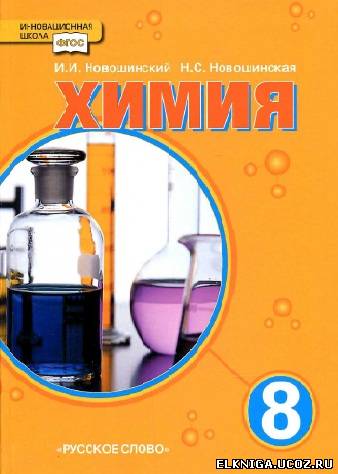 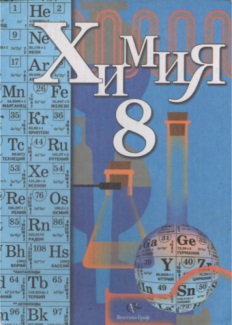 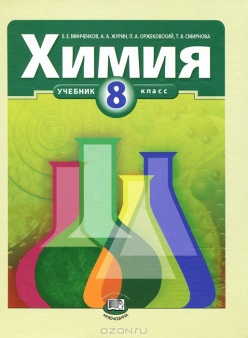 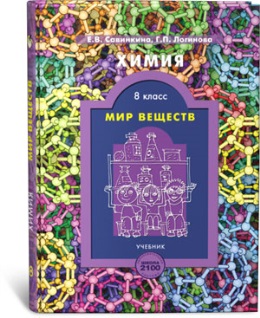 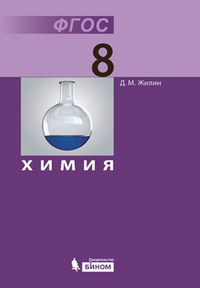 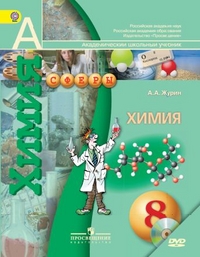 5. Каталог научной литературы по предмету. Учебно-методическая литература в помощь учителю.5.1Стандарт  основного общего образования по химии, по биологии.5.2 Габриелян О. С., Воскобойникова Н. П., Яшукова А. В. Настольная книга учителя. Химия. 8 к л.: Методическое пособие. — М.: Дрофа, 2007.5.3Габриелян О. С., Остроумов И. Г. Настольная книга учителя. Химия. 9 к л.: Методическое пособие. — М.: Дрофа, 2007.  Габриелян О. С., Смирнова Т. В. Изучаем химию в 8 кл.: Дидактические материалы. — М.: Блик плюс, 2004.Габриелян О. С., Остроумов И. Г. Изучаем химию в 9 к л.: Дидактические материалы. — М.: Блик плюс, 2004.Химия. 8 кл.: Контрольные и проверочные работы к учебнику О. С. Габриеляна «Химия. 8»/ О. С. Габриелян, П. Н. Березкин, А. А. Ушакова и др. — М.: Дрофа, 2010.Химия. 8 кл.: Контрольные и проверочные работы к учебнику О. С. Габриеляна «Химия. 9»/ О. С. Габриелян, П. Н. Березкин, А. А. Ушакова и др. — М.: Дрофа, 2010.Габриелян О. С., Рунов Н. Н., Толкунов В. И. Химический эксперимент в основной школе. 8 кл. — М.: Дрофа,  2005 г.Габриелян О. С., Воскобойникова Н. П. Химия в тестах, задачах, упражнениях. 8— 9 кл. — М.: Дрофа, 2005.Габриелян О. С., Сладков С. А. Рабочая тетрадь. 8 кл. К учебнику О. С. Габриеляна «Химия. 8». — М.: Дрофа, 2013.Габриелян О. С., Яшукова А. В. Рабочая тетрадь. 8 кл. К учебнику О. С. Габриеляна «Химия.98». — М.: Дрофа, 2011.Панфилова Л.Д. Биология: 6-й кл.: Тематическое и поурочное планирование к учебнику «Биология- 6:  Бактерии, грибы, растения: Учебник для общеобразовательных учебных заведений / В.В. Пасечник. – 6-е изд., стереотип. – М.: Дрофа, 2002»: Метод, пособие. / Л.Д. Панфилова. – Мл Издательство «Экзамен», 2004.Н.В. Дубинина, В.В. Пасечник Тематическое и поурочное планирование к учебнику Биология – 6: Бактерии. Грибы. Растения, М.: Дрофа, 2012.В.В. Латюшин, Г.А. Уфимцева «Биология. Животные» 7 класс: Тематическое и поурочное планирование к учебнику «Биология. Животные» 7 класс. – М.: Дрофа, 2004.Тесты по биологии  к учебнику «Биология. Животные: Учебник для 7 класса общеобразовательных учреждений» В.В. Латюшин, В.А. Шапкин./ Н.Ю. Захарова. – М.: изд. «Экзамен», 2006.Латюшин В.В, Уфимцева Г.А. Биология. Животные 7 класс. Тематическое и поурочное планирование к учебнику «Биология. Животные: Учебник для 7 класса общеобразовательных учреждений» В.В. Латюшин, В.А. Шапкин: Пособие для учителя . – М.: Дрофа, 2013.Пепеляева О. А., Сунцова И. В. Поурочные разработки по биологии.  Человек. М. «ВАКО», 2007.Биология. Человек. 8 класс. Поурочные планы. Автор-составитель Чередникова Г. В. «Учитель», Волгоград, 2003.Пепеляева О. А., Сунцова И. В. Поурочные разработки по общей биологии. 9 класс. М., «ВАКО», 2009.6. Список литературы для учащихся6.1 Основная по химии: Габриэлян О. С. Химия: 8 класс (9 класс): учебник для учащихся общеобразовательных учреждений. – М.: Дрофа, 2013.Габриэлян О. С. Химия: 8 класс (9 класс): рабочая тетрадь к учебнику. – М.: Дрофа, 2013.6.2   Основная по биологии:Пасечник В.В. Биология: Бактерии. Грибы. Растения. Учебник для 5 класса. М., Дрофа, 2013.Пасечник В.В. Биология: Многообразие покрытосеменных растений. Учебник для 6 класса. М., Дрофа, 2013.В.В.Латюшин, В.А.Шапкин «Биология. Животные».7 класс. М., Дрофа, 2013.Д.В.Колесов, Р.Д.Маш, И.Н.Беляев «Биология. Человек».8 класс. М., Дрофа, 2013.В.В.Пасечник, А.А.Каменский, Е.А.Криксунов, Г.Г.Швецов «Введение в общую биологию». 9 класс. М., Дрофа, 2013.6.3 Дополнительная по химии:Контрен - Химия для всех (http://kontren.narod.ru). - информационно-образовательный сайт для тех, кто изучает химию, кто ее преподает, для всех кто интересуется химией.Алхимик (http://www.alhimik.ru/) - один из лучших сайтов русскоязычного химического Интернета ориентированный на учителя и ученика, преподавателя и студента.Энциклопедический словарь юного химика.Малышкина В. Занимательная химия. Нескучный учебник. – Санкт-Пертебург: Трион, 1998.Степин Б.Д., АликбероваЛ.Ю.. Занимательные задания и эффективные опыты по химии. – М.: Дрофа, 2005.6.4 Дополнительная по биологии:Энциклопедический словарь юного биолога."Жизнь животных" в 6 томах.  М.: Просвещение, 1968.«От молекул до человека». М.: Просвещение, 1973.6.5 Сборники  задач и упражнений. Руководство для практических работ.Химия. Тетрадь для лабораторных опытов и практических работ. 8 класс.(ФГОС)Габриелян О.С., Купцова А.В.Химия. Контрольные и проверочные работы. 8 класс. (ФГОС)Габриелян О.С., Березкин П.Н., Ушакова А.А.Задачи по химии и способы их решения. 8-9 классы. Габриелян О.С., Решетов П.В., Остроумов И.Г.Тетрадь для оценки качества знаний по биологии. 5 класс. К учебнику В.В. Пасечника "Биология. Бактерии, грибы, растения"Тетрадь для оценки качества знаний по биологии. 6 класс. К учебнику В.В. Пасечника "Биология. Бактерии, грибы, растения"Тетрадь для оценки качества знаний по биологии. 7 класс. К учебнику В.В. Пасечника "Биология. Бактерии, грибы, растения"Тетрадь для оценки качества знаний по биологии. 8 класс. К учебнику В.В. Пасечника "Биология. Бактерии, грибы, растения"Тетрадь для оценки качества знаний по биологии. 9 класс. К учебнику В.В. Пасечника "Биология. Бактерии, грибы, растения"6.6 Печатные пособия (демонстрационные, раздаточные):Нет6.7 Экранные и звуковые пособияТребуют систематизации6.8 Дидактические материалы для многоуровневого обученияТребуют систематизации6.9 Шкаф, специально отведенный под информационный стенд к учебному процессу         НетРазвивающая частьБанк материалов к справочным, энциклопедическим источникам.Подборка материалов к разным видам интеллектуальных разминокПамятки, указания школьникам разного уровня учебной успешности. Подборка творческих задач ( исследовательские, проблемные, краеведческие, экономические).Материалы из истории великих открытий: биографии ученых, первооткрывателей и т.д.Подборка материала занимательно-исследовательского и творческого характера.Комплект папок (по количеству заключительных и заключительно - обобщающих уроков)Охрана труда и техника безопасностиИнструкции по охране труда при работе в кабинете химии.ПрилагаютсяСредства индивидуальной защиты при работе в кабинете химии.НетАптечка первой медицинской помощи.3.1.             Бинт стерильный, одна упаковка.3.2.             Бинт нестерильный, одна упаковка.3.3.             Салфетки стерильные, одна упаковка.3.4.             Вата гигроскопическая стерильная, 50 г.3.5.             Пинцет для наложения ватных тампонов на рану.3.6.             Клей БФ-6 для обработки микротравм, 1 флакон 25-50 мл.3.7.             Спиртовая настойка йода для обработки кожи возле раны, в ампулах или флакон, 25-50 мл.3.8.             3%-й раствор перекиси водорода как кровоостанавливающее средство, 50 мл.3.9.             Активированный уголь в гранулах, таблетках, порошке.Принимается внутрь при отравлении по 1 столовой ложке кашицы в воде или по 4-6 таблеток (до и после промывания желудка).3.10.         10%-и нашатырный спирт. Дают нюхать с ватки при потере сознания и при отравлении парами брома.3.11.         30%-и альбуцид (сульфацил натрия), 10-20 мл. Капать в глаза после промывания по 2-3 капли.3.12.         Спирт этиловый для обработки ожогов и удаления капель брома с кожи, 30-50 мл.3.13.         Глицерин для снятия болевых ощущений после ожога, 20-30 мл.3.14.         2%-и водный раствор питьевой соды (гидрокарбонат натрия) для обработки кожи после ожога кислотой, 200-250 мл.3.15.         2%-и водный раствор борной кислоты для обработки глаз и кожи после попадания щелочи, 200-250 мл.3.16.         Пипетки 3 штуки, для закапывания в глаза альбуцида.3.17.         Лейкопластырь, бактерицидный лейкопластырь.3.18.         Жгут резиновый для остановки кровотечения.Алгоритм действия персонала при оказании помощи ребенку.4.1.             Отравление газами: чистый воздух, покой.4.2.             Отравление парами брома: дать понюхать с ватки нашатырный спирт (10%), затем промыть слизистые оболочки носа и горла 2%-м раствором питьевой соды.4.3.             Ожоги: при любом ожоге запрещается пользоваться жирами для обработки обожженного участка, а также применять красящие вещества (растворы перманганата калия, бриллиантовой зелени, йодной настойки).Ожог первой степени обрабатывают этиловым спиртом и накладывают сухую стерильную повязку. Во всех остальных случаях накладывают стерильную повязку после охлаждения места ожога и обращаются в медпункт.4.4.             Попадание на кожу разбавленных растворов кислот и щелочей: стряхнуть видимые капли раствора и смыть остальное широкой струей прохладной воды или душем. Запрещается обрабатывать пораженный участок увлажненным тампоном.4.5.             Отравление кислотами: выпить 4—5 стаканов теплой воды и вызвать рвоту, затем выпить столько же взвеси оксида магния в воде и снова вызвать рвоту. После этого сделать два промывания желудка чистой теплой водой. Общий объем жидкости не менее 6 литров.4.6.             Отравление щелочами: выпить 4—5 стаканов теплой воды и вызвать рвоту, затем выпить столько же 2% -го раствора уксусной кислоты. После этого сделать два промывания чистой теплой водой.4.7.             Помощь при порезах:а) в первую очередь, необходимо остановить кровотечение (жгут, пережатие сосуда, давящая повязка);б) если рана загрязнена, грязь удаляют только вокруг нее, но ни в коем случае — из глубинных слоев раны. Кожу вокруг раны обеззараживают йодной настойкой или раствором бриллиантовой зелени;в) после обработки рану закрывают стерильной салфеткой так, чтобы перекрыть края раны, и плотно прибинтовывают обычным бинтом;г) после получения первой медицинской помощи обращаются в медпункт4.8.             Обработка микротравм:Небольшие раны после остановки кровотечения обрабатывают пленкообразующими препаратами — клеем БФ-6, жидкостью Новикова. Возможно использование бактерицидного пластыря.4.9.             Первая помощь при ушибах — покой поврежденному органу. На область ушиба накладывают давящую повязку и холод (например, лед в полиэтиленовом мешочке). Ушибленному органу придают приподнятое положение. Если ушиб сильный, после оказания первой помощи необходимо отправить пострадавшего к врачу.10.         Ушиб головы: пострадавшему обеспечивают полный покой, на место ушиба кладут холодный компресс и вызывают скорую помощь.11.         Попадание в глаза инородных тел: разрешается удалить инородное тело влажным ватным или марлевым тампоном. Затем промывают глаз водой из фонтанчика не менее 7-10 минут. Для подачи воды допускается пользование чайником или лабораторной промывалкой.12.         Попадание в глаза едких жидкостей: глаз промывают водой, как указано в п. 11, 2%-м раствором борной кислоты или питьевой соды (в зависимости от характера попавшего вещества). После ополаскивания глаз чистой водой под веки необходимо ввести 2-3 капли 30%-го раствора альбуцида и направить пострадавшего в медпункт.При ожогах:термических: 12 — 13 — 3 — 1кислотами: 14 — 13 — 3 — 1щелочами: 15 — 12 — 3 — 1жидким бромом: 7 — 8 — 3 — 1При значительных порезах: 7 — 8 — 3 — 1При микротравмах: 6 или 17При носовом кровотечении: 8+4При ушибах: холод, давящая повязкаПри попадании в глаза:инородных тел: 4 — вода (обильно)растворов кислот: вода — 14 — вода — 11растворов щелочей: вода — 15 — вода — 11При отравлении газами: чистый воздух, покойПри отравлении парами брома: 10 (нюхать) — 14 (промыть нос, горло).Реактивы и их хранение                                                                       (список реактивов по группам  хранения, используемых в 2013 - 2014 учебном году)Перечень оборудования и средств обученияУчебно-практическое и учебно-лабораторное оборудование по биологииМебель кабинетаСтолы ученические одной ростовой группы – 4 ;Стулья ученические  - 9;Шкафы книжные с глухими створками – 4;Шкаф книжный открытый – 1;Шкаф для одежды – 1;Тумбочки  - 3.Перспективный план развития кабинетаПлан работы кабинета на 2021/22 уч.годПонедельникВторникСредаЧетвергПятница1.1. 7 Б - БИОЛОГИЯ1. 5 А - БИОЛОГИЯ1.  9 А  -  БИОЛОГИЯ1. 6 А - БИОЛОГИЯ2.2. 9 А - ХИМИЯ2. 9 А - БИОЛОГИЯ2. 6 Б - БИОЛОГИЯ2. 10 А - ХИМИЯ3.3. 10 А - ХИМИЯ3. 3. 7 А - БИОЛОГИЯ3.  9 Б - ОБЖ4. 9 А - ХИМИЯ4. 7 В - ОБЖ4. 4. 7 Б - БИОЛОГИЯ4. 7 А - БИОЛОГИЯ5. 9 А - ОБЖ5. 10 А -  БИОЛОГИЯ5. 5. 7 А  - ОБЖ5. 10 А - ОБЖ6. 6 Б - ОБЖ6. 7 Б - ОБЖ6. 6. 10 А -  БИОЛОГИЯ6. 6  А - ОБЖНомергруппыОбщие свойства веществаданной группыПримеры веществ из  Типового перечня для средней школыУсловия хранения в школе№ шкафаВзрывчатые веществаВ Типовых перечнях не значатсяВносить в здание школы запрещеноВыделяют при взаимодействии с водой легковоспламеняю-щиеся газыЛитий, натрий, кальций металлический, карбид кальцияВ лаборантской в шкафу под замком или вместе с ЛВЖНет Самовозгораются на воздухе при неправильном храненииВ Типовых перечнях не значатсяЛегковоспламеняю-щиеся жидкостиДиэтиловый эфир, ацетон, бензол, этиловый спирт. толуол, циклогексан, изобутиловый спирт и др.В лаборантской в металлическом ящике или в специальной укладкеЭтиловый спиртШкаф №5Легковоспламеняющиеся твердые веществаСера черенковая, фосфор красныйВ лаборантской в шкафу под замкомСера Шкаф №5Воспламеняющиеся (окисляющиеся) реактивыКалия перманганат, азотная кислота (р=1.42 г/мл), нитраты калия и натрияВ лаборантской в шкафу, отдельно от 4 и 5 группКалия перманганат, азотная кислота (р=1.42 г/мл), нитраты калия и натрияШкаф №4Повышенной физиологической активностиБром, йод, бария оксид, кали едкое, кальция оксид, кальция гидроксид, натр едкий, свинца оксид, аммония дихромат, бария нитрат и хлорид и дрВ лаборантской в сейфе (надежно запирающемся металлическом ящике)Йод, кали едкое, кальция оксид, кальция гидроксид, натр едкий, аммония дихромат, бария нитрат и хлоридШкаф №4Малоопасные вещества и практически безопасныеНатрия хлорид, сахароза, мел, борная кислота, магния сульфат, кальция сульфат и др.В классе в запирающихся шкафах или в лаборантской в шкафахШкаф №4№ п/пНаименование объектов и средств материально-технического обеспеченияСоответствие оборудования рекомендуемому перечнюСоответствие оборудования рекомендуемому перечнюНеобходимое количествоНеобходимое количествоНеобходимое количествоНеобходимое количествоНеобходимое количествоНеобходимое количествоНеобходимое количествоНеобходимое количествоНеобходимое количествоНеобходимое количествоНеобходимое количество№ п/пНаименование объектов и средств материально-технического обеспеченияСоответствие оборудования рекомендуемому перечнюСоответствие оборудования рекомендуемому перечнюИмеетсяИмеетсяИмеетсяИмеетсяНеобходимо приобрестиНеобходимо приобрестиНеобходимо приобрестиНеобходимо приобрестиНеобходимо приобрестиНеобходимо приобрестиНеобходимо приобрести№ п/пНаименование объектов и средств материально-технического обеспеченияСоответствие оборудования рекомендуемому перечнюСоответствие оборудования рекомендуемому перечнюИмеетсяИмеетсяИмеетсяИмеется20172017201720182018201920191.Библиотечный фонд (книгопечатная продукция)Библиотечный фонд (книгопечатная продукция)Библиотечный фонд (книгопечатная продукция)Библиотечный фонд (книгопечатная продукция)Библиотечный фонд (книгопечатная продукция)Библиотечный фонд (книгопечатная продукция)Библиотечный фонд (книгопечатная продукция)Библиотечный фонд (книгопечатная продукция)Библиотечный фонд (книгопечатная продукция)Библиотечный фонд (книгопечатная продукция)Библиотечный фонд (книгопечатная продукция)Библиотечный фонд (книгопечатная продукция)Библиотечный фонд (книгопечатная продукция)Библиотечный фонд (книгопечатная продукция)Стандарт основного общего образования по химии111111Стандарт среднего (полного) общего образования по химии (базовый уровень)Не нуженНе нуженНе нуженНе нуженНе нуженНе нуженНе нуженНе нуженНе нуженНе нуженНе нуженНе нуженНе нуженПримерная программа основного общего образования по химии111111Примерная программа среднего (полного) общего образования по химии (базовый уровень)Не нуженаНе нуженаНе нуженаНе нуженаНе нуженаНе нуженаНе нуженаНе нуженаНе нуженаНе нуженаНе нуженаНе нуженаНе нуженаМетодические пособия для учителяЕсть Есть Есть Есть Есть Есть Учебники по химии (базовый уровень)Для 8 классаДля 9 классаУчебники по биологии (базовый уровень)Для 5 класса (Природа)Для 5 классаДля 6 классаДля 7 классаДля 8 классаДля 9 классаДаДаНетДа Да Нет ДаДа  8к8к 8к8к 8к8к 8к8к 8к8к 8к8к Учебники по химии (баз. уровень)Для 10 классаДля 11 классаНе нуженыНе нуженыНе нуженыНе нуженыНе нуженыНе нуженыНе нуженыНе нуженыНе нуженыНе нуженыНе нуженыНе нуженыНе нуженыСборники тестовых заданий для тематического и итогового контроля (8, 9 классы, химия)( 5, 6,7, 8, 9 классы)Да Нет 1к1к1к1к1к1к88Сборник задач по химии111111Руководства для лабораторных опытов и практических занятий по химии (8, 9 класс)По биологии (5, 6, 7, 8, 9)1Только в учебниках44Справочник по химии1111Энциклопедия по химии1111Атлас по химии11112.Печатные пособияПечатные пособияПечатные пособияПечатные пособияПечатные пособияПечатные пособияПечатные пособияПечатные пособияПечатные пособияПечатные пособияПечатные пособияПечатные пособияПечатные пособияПечатные пособияКомплект портретов ученых-химиков11Серия справочных таблиц по химии («Периодическая система химических элементов Д.И. Менделеева», «Растворимость солей, кислот и оснований в воде», «Электрохимический ряд напряжений металлов», «Окраска индикаторов в различных средах»).ЕстьЕстьСерия инструктивных таблиц по химииНет Нет 11Серия таблиц по неорганической химииНетНет11Серия таблиц по органической химииНетНет11Серия таблиц по химическим производствамНетНет113Цифровые образовательные ресурсыЦифровые образовательные ресурсыЦифровые образовательные ресурсыЦифровые образовательные ресурсыЦифровые образовательные ресурсыЦифровые образовательные ресурсыЦифровые образовательные ресурсыЦифровые образовательные ресурсыЦифровые образовательные ресурсыЦифровые образовательные ресурсыЦифровые образовательные ресурсыЦифровые образовательные ресурсыЦифровые образовательные ресурсыЦифровые образовательные ресурсыЦифровые компоненты  учебно-методических комплексов по всем разделам курса химии и биологии, в том числе задачник1111111Задачник (цифровая база данных для создания тематических и итоговых разноуровневых тренировочных и проверочных материалов для организации фронтальной и индивидуальной работы). 1111111Коллекция цифровых образовательных ресурсов по курсу химии и биологииЕсть Есть Общепользовательские цифровые инструменты учебной деятельности111Специализированные цифровые инструменты учебной деятельности1114Экранно-звуковые пособия (могут быть в цифровом виде)Экранно-звуковые пособия (могут быть в цифровом виде)Экранно-звуковые пособия (могут быть в цифровом виде)Экранно-звуковые пособия (могут быть в цифровом виде)Экранно-звуковые пособия (могут быть в цифровом виде)Экранно-звуковые пособия (могут быть в цифровом виде)Экранно-звуковые пособия (могут быть в цифровом виде)Экранно-звуковые пособия (могут быть в цифровом виде)Экранно-звуковые пособия (могут быть в цифровом виде)Экранно-звуковые пособия (могут быть в цифровом виде)Экранно-звуковые пособия (могут быть в цифровом виде)Экранно-звуковые пособия (могут быть в цифровом виде)Экранно-звуковые пособия (могут быть в цифровом виде)Экранно-звуковые пособия (могут быть в цифровом виде)4.1Комплект видеофильмов по неорганической химии (по всем разделам курса)Частично Частично 4.2Комплект видеофильмов по биологии(по всем разделам курса)ЧастичноЧастично4.3Комплект слайдов (диапозитивов) по неорганической химии (по всем разделам курса) НетНет4.4Комплект слайдов (диапозитивов по биологии)НетНет4.5Комплект транспарантов по неорганической химии: строение атома, строение вещества, химическая связьнетнет1114.6Комплект транспарантов по биологиинетнет1114.7Комплект транспарантов по  химическим производствамнетнет114.8Комплект фолий (кодопленок) по основным разделам неорганической и органической химиинетнет115Технические средства обучения (средства ИКТ)Технические средства обучения (средства ИКТ)Технические средства обучения (средства ИКТ)Технические средства обучения (средства ИКТ)Технические средства обучения (средства ИКТ)Технические средства обучения (средства ИКТ)Технические средства обучения (средства ИКТ)Технические средства обучения (средства ИКТ)Технические средства обучения (средства ИКТ)Технические средства обучения (средства ИКТ)Технические средства обучения (средства ИКТ)Технические средства обучения (средства ИКТ)Технические средства обучения (средства ИКТ)Технические средства обучения (средства ИКТ)5.1Графопроектор  (оверхед-проектор)нетнет5.2Видеомагнитофон (видеоплеер)НетНет1115.3Набор компьютерных датчиков с собственными индикаторами или подключаемые к карманным портативным компьютерам (должен входить в комплект)115.4Телевизор (с диагональю экрана не менее 72см)1115.5Мультимедийный компьютер Есть Есть 1115.6Сканер с приставкой для сканирования слайдовНетНет115.7Принтер лазерныйНетНет115.8Цифровая видеокамераНетНет115.9Цифровая фотокамераНетНет115.10Слайд-проекторНетНет5.11Мультимедиа проекторНет Нет 5.12Интерактивная доскаЕстьЕсть15.13Нетбуки ЕстьЕсть3333336Учебно-практическое и учебно-лабораторное оборудованиеПриборы, наборы посуды и лабораторных принадлежностей для химического экспериментаУчебно-практическое и учебно-лабораторное оборудованиеПриборы, наборы посуды и лабораторных принадлежностей для химического экспериментаУчебно-практическое и учебно-лабораторное оборудованиеПриборы, наборы посуды и лабораторных принадлежностей для химического экспериментаУчебно-практическое и учебно-лабораторное оборудованиеПриборы, наборы посуды и лабораторных принадлежностей для химического экспериментаУчебно-практическое и учебно-лабораторное оборудованиеПриборы, наборы посуды и лабораторных принадлежностей для химического экспериментаУчебно-практическое и учебно-лабораторное оборудованиеПриборы, наборы посуды и лабораторных принадлежностей для химического экспериментаУчебно-практическое и учебно-лабораторное оборудованиеПриборы, наборы посуды и лабораторных принадлежностей для химического экспериментаУчебно-практическое и учебно-лабораторное оборудованиеПриборы, наборы посуды и лабораторных принадлежностей для химического экспериментаУчебно-практическое и учебно-лабораторное оборудованиеПриборы, наборы посуды и лабораторных принадлежностей для химического экспериментаУчебно-практическое и учебно-лабораторное оборудованиеПриборы, наборы посуды и лабораторных принадлежностей для химического экспериментаУчебно-практическое и учебно-лабораторное оборудованиеПриборы, наборы посуды и лабораторных принадлежностей для химического экспериментаУчебно-практическое и учебно-лабораторное оборудованиеПриборы, наборы посуды и лабораторных принадлежностей для химического экспериментаУчебно-практическое и учебно-лабораторное оборудованиеПриборы, наборы посуды и лабораторных принадлежностей для химического экспериментаУчебно-практическое и учебно-лабораторное оборудованиеПриборы, наборы посуды и лабораторных принадлежностей для химического экспериментаОбщего назначенияАппарат (установка) для дистилляции водынетнетВесы (до 500кг)Нагревательные приборы (электроплитка, спиртовка)нетнет444Доска для сушки посудынетнет11111Комплект электроснабжения кабинета химиинетнет116.2Демонстрационные 6.2.1Набор посуды и принадлежностей для демонстрационных опытов по химииЕстьЕсть46.2.2.Набор деталей для монтажа установок, иллюстрирующих химические производстванетнет1116.2.3.Столик подъемныйдада2226.2.4.Штатив для демонстрационных пробирок ПХ-21нетнет111116.2.5.Штатив металлический ШЛБдада56.2.6.Экран фоновый черно-белый (двусторонний)111116.2.7.Набор флаконов (250 – 300 мл для хранения растворов реактивов)нетнет1010107Специализированные приборы и аппаратыСпециализированные приборы и аппаратыСпециализированные приборы и аппаратыСпециализированные приборы и аппаратыСпециализированные приборы и аппаратыСпециализированные приборы и аппаратыСпециализированные приборы и аппаратыСпециализированные приборы и аппаратыСпециализированные приборы и аппаратыСпециализированные приборы и аппаратыСпециализированные приборы и аппаратыСпециализированные приборы и аппаратыСпециализированные приборы и аппаратыСпециализированные приборы и аппараты7.1Аппарат (прибор) для получения газов нетнет447.2Аппарат для проведения химических реакций АПХРнетнет117.3Горелка универсальная ГУнетнет7.4Источник тока высокого напряжения (25 кВ)7.5Набор для опытов по химии с электрическим токомнетнет111117.6Комплект термометров (0 – 100 0С; 0 – 360 0С)Есть в каб физикиЕсть в каб физики7.7Прибор для демонстрации закона сохранения массы веществЕстьЕсть557.8Прибор для иллюстрации зависимости скорости химической реакции от условийнетнетДД117.9Прибор для окисления спирта над медным катализатором 7.10Прибор для определения состава воздуханетнетДД117.11Прибор для получения галоидоалканов и сложных эфиров7.12Прибор для собирания и хранения газовДД117.13Прибор для получения растворимых твердых веществ ПРВ7.14Эвдиометр7.15Установка для перегонки117.16Установка для фильтрования под вакуумом8Комплекты для лабораторных опытов и практических занятий по химии Комплекты для лабораторных опытов и практических занятий по химии Комплекты для лабораторных опытов и практических занятий по химии Комплекты для лабораторных опытов и практических занятий по химии Комплекты для лабораторных опытов и практических занятий по химии Комплекты для лабораторных опытов и практических занятий по химии Комплекты для лабораторных опытов и практических занятий по химии Комплекты для лабораторных опытов и практических занятий по химии Комплекты для лабораторных опытов и практических занятий по химии Комплекты для лабораторных опытов и практических занятий по химии Комплекты для лабораторных опытов и практических занятий по химии Комплекты для лабораторных опытов и практических занятий по химии Комплекты для лабораторных опытов и практических занятий по химии Комплекты для лабораторных опытов и практических занятий по химии 8.1ВесыЕстьЕсть558.2Набор посуды и принадлежностей для ученического эксперимента ЕстьЕсть448.3Набор для экологического мониторинга окружающей среды118.5Набор банок для хранения твердых реактивов (30 – 50 мл)нетнет118.6Набор склянок (флаконов) для хранения растворов реактивовдада1Р1Р1111111118.7Набор приборок (ПХ-14, ПХ-16)1111111118.8Набор по электрохимии лабораторный нетнет1 Р1 Р8.10Нагреватели приборы (электрические 42 В, спиртовки (50 мл)ЕстьЕсть2 Р2 Р22222228.11Прибор для получения газов 5 Р5 Р558.12Прибор для получения галоидоалканов и сложных эфиров8.13Штатив лабораторный химический ШЛХЕстьЕсть9МоделиМоделиМоделиМоделиМоделиМоделиМоделиМоделиМоделиМоделиМоделиМоделиМоделиМодели9.1Набор кристаллических решеток: алмаза, графита,диоксида углерода, железа,магния, меди, поваренной соли, йода, льда или конструктор для составления молекулнетнетДДД119.2Набор для моделирования строения неорганических веществ119.3Набор для моделирования строения органических веществ9.4Набор для моделирования типов химических реакций (модели-аппликации)119.5Набор для моделирования электронного строения атомов119.6Набор для моделирования строения атомов и молекул (в виде кольцегранников)119.7Модели-электронные стендыСправочно-информационный стенд «Периодическая система химических элементов Д.И. Менделеева».нетнет1110Натуральные объекты  коллекцииНатуральные объекты  коллекцииНатуральные объекты  коллекцииНатуральные объекты  коллекцииНатуральные объекты  коллекцииНатуральные объекты  коллекцииНатуральные объекты  коллекцииНатуральные объекты  коллекцииНатуральные объекты  коллекцииНатуральные объекты  коллекцииНатуральные объекты  коллекцииНатуральные объекты  коллекцииНатуральные объекты  коллекцииНатуральные объекты  коллекции10.1Алюминий нетнетРРР111110.2Волокна нетнетД Д Д 1110.3Каменный уголь и продукты его переработкиЕстьЕстьД Д Д 1110.4Каучук нетнетД Д Д 10.5Металлы и сплавыдадаД Д Д 1110.6Минералы и горные породыЕстьЕсть10.7Набор химических элементовнетнет1110.8Нефть и важнейшие продукты ее переработкиЕстьЕстьД Д Д 1110.9Пластмассы нетнетРРР111110.10Стекло и изделия из стеклададаРРР1110.11Топливо нетнетРРР1110.12Чугун и стальнетнетРРР1110.13Шкала твердостиРРР1111РеактивыРеактивыРеактивыРеактивыРеактивыРеактивыРеактивыРеактивыРеактивыРеактивыРеактивыРеактивыРеактивыРеактивы11.1Набор № 1 ОС «Кислоты»Кислота серная 4,800 кгКислота соляная 2,500 кгнетнетД/РД/РД/Р11111111.2Набор № 2 ОС «Кислоты»Кислота азотная 0,300 кгКислота ортофосфорная 0,050 кгдадаД/РД/РД/Р1111.3Набор № 3 ОС «Гидроксиды»Аммиак 25%-ный 0,500 кгБария гидроксид 0,050 кгКалия гидроксид 0,200 кгКальция гидроксид 0,500 кгНатрия гидроксид 0,500 кгчастичночастично1111.4Набор № 4 ОС «Оксиды металлов»Алюминия оксид 0,100 кгБария оксид 0,100 кгЖелеза (III) оксид 0,050 кгКальция оксид 0,100 кгМагния оксид 0,100 кгМеди (II) оксид (гранулы) 0,200 кгМеди (II) оксид (порошок) 0,100 кгЦинка оксид 0,100 кгнетнетД/РД/РД/Р11111111.5Набор № 5 ОС «Металлы»Алюминий (гранулы) 0,100 кгАлюминий (порошок) 0,050 кгЖелезо восстановл. (порошок) 0,050 кгМагний (порошок) 0,050 кгМагний (лента) 0,050 кгМедь (гранулы, опилки)0,050 кгЦинк (гранулы) 0,500 кгЦинк (порошок) 0,050 кгОлово (гранулы) 0,500 кгнетнетД/РД/РД/Р11111111.6Набор № 6 ОС «Щелочные и щелочноземельные металлы»Кальций 10 ампулЛитий 5 ампулНатрий 20 ампулнетнетДДД11111111.7Набор № 7 ОС «Огнеопасные вещества»Сера (порошок) 0,050 кгФосфор красный 0,050 кгФосфора (V) оксид 0,050 кгнетнетДДД111111.8Набор № 8 ОС «Галогены»Бром 5 ампулЙод 0,100 кгнетнетДДД1111.9Набор № 9 ОС «Галогениды»Алюминия хлорид 0,050 кгАммония хлорид 0,100 кгБария хлорид 0,100 кгЖелеза (III) хлорид 0,100 кг Калия йодид 0,100 кгКалия хлорид 0,050 кгКальция хлорид 0,100 кгЛития хлорид 0,050 кгМагния хлорид 0,100 кгМеди (II) хлорид 0,100 кгНатрия бромид 0,100 кгНатрия фторид 0,050 кгНатрия хлорид 0,100 кгЦинка хлорид 0,050 кгнетнетД/РД/РД/Р111111.10Набор № 10 ОС «Сульфаты. Сульфиты. Сульфиды»Алюминия сульфат 0,100 кгАммония сульфат 0,100 кгЖелеза (II) сульфид 0,050 кгЖелеза (II) сульфат 0,100 кг7-ми водныйКалия сульфат 0,050 кгКобольта (II) сульфат 0,050 кгМагния сульфат 0,050 кгМеди (II) сульфат безводный 0,050 кгМеди (II) сульфат 5-ти водный 0,100 кгНатрия сульфид 0,050 кгНатрия сульфит 0,050 кгНатрия сульфат 0,050 кгНатрия гидросульфат 0,050 кгНикеля сульфат 0,050 кгНатрия гидрокарбонат 0,100 кгЕсть Есть Д/РД/РД/Р1111.11Набор № 11 ОС «Карбонаты»Аммония карбонат 0,050 кгКалия карбонат (поташ) 0,050 кг Меди (II) карбонат основной 0,100 кгНатрия карбонат 0,100 кгНатрия гидрокарбонат 0,100 кгЕстьЕстьД/РД/РД/Р1111.12Набор № 12 ОС «Фосфаты. Силикаты»Калия моногидроортофосфат (калий фосфорнокислый двухзамещенный) 0,050 кгНатрия силикат 9-ти водный 0,050 кгНатрия ортофосфат  трехзамещенный 0,100 кгНатрия дигидрофосфат (натрий фосфорнокислый однозамещенный) 0,050 кгнетнетД/РД/РД/Р111111.13Набор № 13 ОС «Ацетаты. Роданиды. Соединения железа».Калия ацетат 0,050 кгКалия ферро(II) гексацианид (калий железистосинеродистый) 0,050 кгКалия ферро (III) гексационид (калий железосинеродистый 0,050 кгКалия роданид 0,050 кгНатрия ацетат 0,050 кгСвинца ацетат 0,050 кгД/РД/РД/Р1111.14Набор № 14 ОС «Соединения марганца» Калия перманганат (калий марганцевокислый) 0,500 кгМарганца (IV) оксид 0,050 кгМарганца (II) сульфат0,050 кгмарганца хлорид 0,050 кгД/РД/РД/Р11111111.15Набор № 15 ОС «Соединения хрома»Аммония дихромат 0,200 кгКалия дихромат 0,050 кгКалия хромат 0,050 кгХрома (III) хлорид 6-ти водный 0,050 кгДДД11111111.16Набор № 16 ОС «Нитраты»Алюминия нитрат 0,050 кгАммония нитрат 0,050 кгКалия нитрат  0,050 кгКальция нитрат 0,050 кгМеди (II) нитрат 0,050 кгНатрия нитрат 0,050 кгСеребра нитрат 0, 020 кгнетнетДДД111111.17Набор № 17 ОС «Индикаторы»Лакмоид 0,020 кгМетиловый оранжевый 0,020 кгФенолфталеин 0,020 кгдадаД/РД/РД/Р1111.18Набор № 18 ОС «Минеральные удобрения»Аммофос 0,250 кгКарбамид 0,250 кгНатриевая селитра 0,250 кгКальциевая селитра 0,250 кгКалийная селитра 0,250 кгСульфат аммония 0,250 кгСуперфосфат гранулированный 0,250 кгСуперфосфат двойной гранулированный 0,250 кгФосфоритная мука 0,250 кгдадаД/РД/РД/Р1111.24Набор № 24 ОС «Материалы»Активированный уголь 0,100 кгВазелин 0,050 кгКальция карбид 0,200 кгКальция карбонат (мрамор) 0,500 кг Парафин 0,200 кг.нетнетДДД111111Трос человека инв. номер 1101060395Скелет человекаМодель черепа человекаМодель Мозг человекаМодель ДНКЦифровой микроскоп инв. номер 110106039Набор микропрепаратов№МероприятиеКол. Комплент.СрокОтветственныеУкрепление материально-технической базыУкрепление материально-технической базыУкрепление материально-технической базыУкрепление материально-технической базыУкрепление материально-технической базы2.Укомплектовать кабинет средствами индивидуальной защиты:Очки защитные типа ЗНБ-90, полностью закрытые, с непрямой вентиляцией (ГОСТ 12.4.013-73 «ССБТ Очки защитные»;Халат из хлопчатобумажной ткани, застегивающийся спереди, манжеты рукавов на пуговицах.Перчатки, защищающие от кислот и щелочей средней концентрации и органических растворителей (ГОСТ 12.4.020-75 «ССБТ. Средства защиты рук. Номенклатура показателей качества»Фартуки из химически стойкого материала (ГОСТ 12.4.029-76 «ССБТ. Одежда специальная. Фартуки»8888 2021Администрация школы3.Приобрести демонстрационный стол12022Администрация школы4.Пополнить кабинет недостающим оборудованием и средствами обучения  по химии (согласно перечню)Декабрь 2021Администрация школы5.Заказать стенд "Фенологические наблюдения" и «Развитие жизни на Земле»2021Администрация школы6.Учебно-методическая работаУчебно-методическая работаУчебно-методическая работаУчебно-методическая работаУчебно-методическая работа1.Накопление и систематизация творческих  и исследовательских работ, докладов, рефератов, сочинений, проектов учащихся, материалов газет и т.д. Постоянно Учитель, учащиеся2.Накопление и систематизация дидактических материалов для многоуровневого обученияПостоянно Учитель3.Составление индивидуальных программы для  учащихся с разными возможностями к обучениюАпрель - майУчитель№Мероприятия Срок Ответственный 1.Коррекция рабочих программСентябрь 2021НЕГУЛЯЕВА Е.Ю.2.ПРИОБРЕТЕНИЕ РЕАКТИВОВ	В ТЕЧЕНИЕ ГОДААДМИНИСТРАЦИЯ ШКОЛЫ3.ПРОЕКТНАЯ ДЕЯТЕЛЬНОСТЬ УЧАЩИХСЯ:Наши домашние питомцы  - ахатины (Курсина Ксения, Курсина Полина 6 Б класс)Комнатное растение афеландра (Забусов Никита 6 А класс)Моё подворье (Рыжков Дима 6 Б)Участие во всероссийской акции «Здоровое питание. Активное долголетие». (Лидеры акции Володина Виктория, Воробьёва Софья)I ЧЕТВЕРТЬIII ЧЕТВЕРТЬНЕГУЛЯЕВА Е.Ю.4.Подготовка учащихся к олимпиадам по биологи и химииРегулярно I и II ЧЕТВЕРТЬНЕГУЛЯЕВА5.Участие в городской олимпиаде по биологии (учащиеся 5 – 6 классов)По графикуСтанция СЮН6.Участие в международной дистанционной олимпиаде Родник знаний (10 участников 6 – 10 классов)По графикуНЕГУЛЯЕВА7.Участие в предметной неделеПо графикуНЕГУЛЯЕВА